Witam Rodziców oraz moje Słoneczka Temat dnia : Pocieszajki  dla maluchów Propozycje dla Rodziców ;1 propozycja Zachęcam do wykonania karty pracy , cz.4 str. 71-74.Kończenie rysowania szlaczków . Dzielenie nazw obrazków na sylaby lub głoski .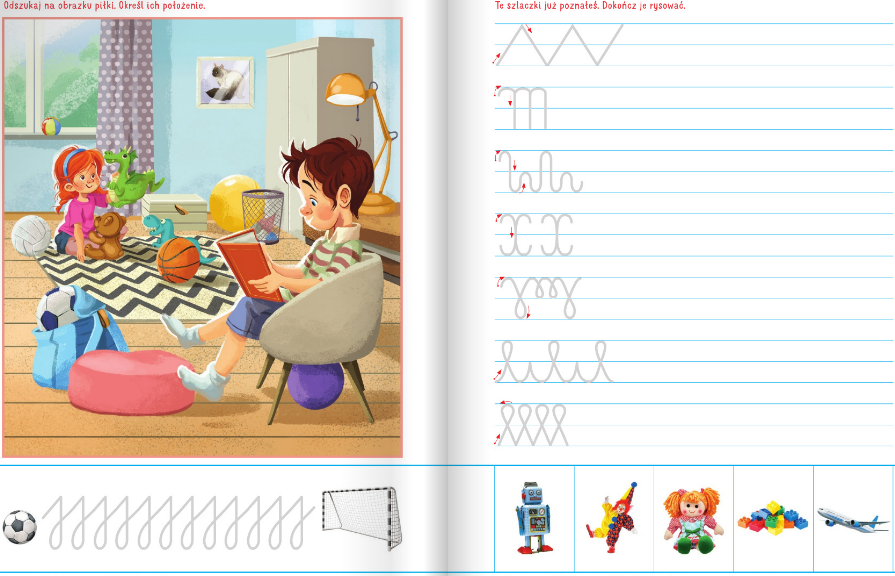 2 propozycja Dzieci czytają Rodzicom .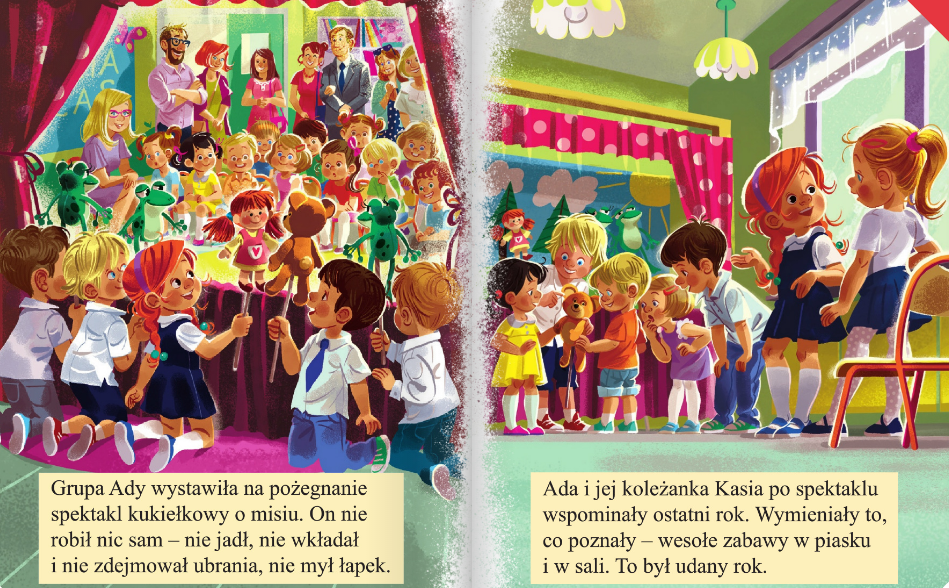 Powodzenia !!!!